МБДОУ «Ромодановский детский сад комбинированного вида»НЕПОСРЕДСТВЕННО ОБРАЗОВАТЕЛЬНАЯ ДЕЯТЕЛЬНОСТЬ ПО ПЛАСТИЛИНОГРАФИИ«ЛИСТОПАД»(коллективная работа)Подготовила воспитатель: Казанцева Л.Н.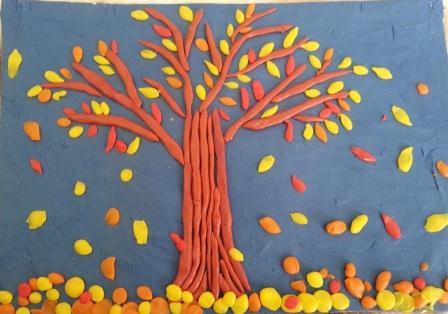 2018Цель: Учить детей рисовать осенние листочки  в  технике  пластилинографии.Задачи:1. Учить приёму - размазывания (в разных направлениях).2. Продолжаем обучать  детей самостоятельно отщипывать маленькие кусочки пластилина. 3. Продолжать учить детей использовать в своей работе несколько цветов пластилина.4.Развивать  мелкую моторику пальцев.5.Воспитывать навыки аккуратной работы с пластилином.Реч задача: Обогащение словаря: листопад, вьются, пасмурно, дождливо.Активизация словаря: желтый, зелёный, красный, листья, листопад.Ход занятия: Воспитатель: Ребята посмотрите, какой красивый   букет осенних листьев я вам принесла. - Листья раньше росли на деревьях, но пришла осень, на улице стало холодно, дождливо и листья с деревьев начали падать. На прогулке мы с вами часто наблюдаем, как листочки отрываются от веточек и, красиво кружась, падают на землю. Как называется это осеннее явление?- Правильно. Листопад.Под  музыкальную композицию П.Чайковского “Октябрь. Осенняя песня” из альбома ”Времена года”  разбрасываем листочки.Воспитатель:          Падают, падают листья                                   В нашем саду листопад                                   Красные, желтые листья                                   По ветру вьются, летят. Воспитатель: Посмотрите, какой листопад у нас получился. Предлагаем детям поднять листья, спрашиваем какого они цвета.Воспитатель: А давайте с вами нарисуем листопад и подарим его мамам!Дети садятся за столы и выполняют коллективную работу. Раскатывают маленькие шарики и прикрепляют их рядом с силуэтом заранее приготовленного дерева.  Воспитатель: Прежде чем начать “рисовать” листопад мы с вами подготовим пальчики.Пальчиковая игра:	      Мы листочки -2 раз (сжимать, разжимать ладошки)                Мы осенние листочки                Мы на дереве висели                Ветер дунул ууууууу полетели (плавные движения руками)                Мы летали-2 раз                И под дерево упали.Воспитатель: А теперь посмотрите на столы и скажите, а чем мы будем рисовать листья?Дети: Пластилином.Воспитатель:  Покажите мне пальчиком, где мы будем рисовать листья?Дети показывают.Воспитатель: Каким цветом будем рисовать листья?Дети: Красным, желтым.Воспитатель: А теперь все вместе со мной начнем рисовать (объяснение и показ, индивидуальная помощь детям) Взяли  пластилин. Ира, какого цвета ты взяла пластилин? Петя,  ты какого цвета взял пластилин?Отщипнули от него маленький-маленький кусочек. Скатали между пальчиками. Положили получившийся шарик на веточки дерева,  надавили  на скатанный шарик пальцем и размазали его. Во время работы помогаем детям, используя прием ” рука в руке”.Итог:  Предлагаем детям рассмотреть получившиеся работы. Обращаем внимание, какой красивый, разноцветный  листопад у нас получился, на цвет  листьев, хвалим детей. 